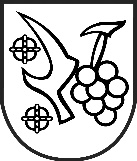 Zápisnica č. 3/2023zo zasadnutia Komisie kultúry a zahraničných stykovpri Miestnom zastupiteľstva mestskej časti Bratislava-Vajnory,konaného na Miestnom úrade mestskej časti Bratislava-Vajnorydňa 5.6.2023Program:Začiatok rokovania.Návrh a schválenie programu rokovania.Informácia o Záverečnom účte 2022.Správa z činnosti VĽD.Informácie o pripravovanom podujatí Dni Vajnor.Rôzne.Začiatok rokovania Predsedníčka komisie  otvorila zasadnutie a privítala prítomných členov.Návrh a schválenie programu rokovaniaPredsedníčka komisie dala hlasovať o predloženom návrhu programu rokovania Komisie kultúry a zahraničných stykov pri Miestnom zastupiteľstve mestskej časti Bratislava-Vajnory (ďalej len „Komisie kultúry a zahraničných stykov“).Hlasovanie: Komisia schválila návrh programuInformácia o Záverečnom účte 2022Predsedníčka komisie oboznámila členov komisie so Záverečným účtom 2022.Komisia zobrala na vedomie Záverečný účet 2022.Uznesenie č. 5/2023:Komisia kultúry a zahraničných stykov berie na vedomie materiál: Záverečný účet 2022.Správa z činnosti VĽD za rok 2022Členka komisie Gabriela Zemanová, ktorá je zároveň predkladateľkou správy o VĽD do miestneho zastupiteľstva informovala členov komisie o činnostiach VĽD. Komisia správu zobrala na vedomie.Uznesenie č. 6/2023:Komisia kultúry a zahraničných stykov berie na vedomie materiál: Správa z činnosti VĽD 2022.Informácia o pripravovanom podujatí Dni VajnorPredsedníčka komisie informovala členov komisie o programovej štruktúre  a dramaturgii podujatia Dni Vajnor.⁷Komisia informáciu zobrala na vedomie.Uznesenie č. 7/2023:Komisia kultúry a zahraničných stykov berie na vedomie informáciu o pripravovanom podujatí Dni Vajnor.RôznePredsedníčka komisie sa informovala, či majú členovia komisie nejaké nápady na podujatia alebo v programoch už existujúcich podujatí. Členovia by radi uvítali detskú dychovku na niektorý typ podujatia.Tajomníčka komisie informovala členov, že keď majú spolky alebo organizácie vo Vajnoroch záujem spolupracovať s MČ pri organizovaní svojich podujatí, je potrebné, aby o tom MČ informovali s väčším predstihom. Inak je participácia, či už propagácia alebo materiálnotechnické zabezpečenie podujatí organizácií niekedy vyslovene nezrealizovateľné.Ďalej tajomníčka komisie upozornila, že každá organizácia alebo spolok, ktorý na území MČ organizuje športové alebo kultúrne podujatie, je povinný zo zákona oznámiť toto podujatie mestskej časti na príslušnom tlačive podľa platnej legislatívy.Tajomníčka komisie informovala o najbližšom podujatí MČ Otvorenie leta, zmene dátumu a programovej štruktúre.Taktiež tajomníčka informovala komisiu o konaní Juniálesu, ktorý sa uskutoční v dňoch 8.-11.6.2023. Komisia navrhla, aby počas plánovaného podujatia boli rešpektované procesie v kostole a počas nich nebola reprodukovaná hudba na Juniálese                 Mgr. art Ľubica Mešková predsedníčka komisieZapísala: Bc. Iveta Sušková, tajomníčka komisieBratislava, dňa 5. 6. 2023